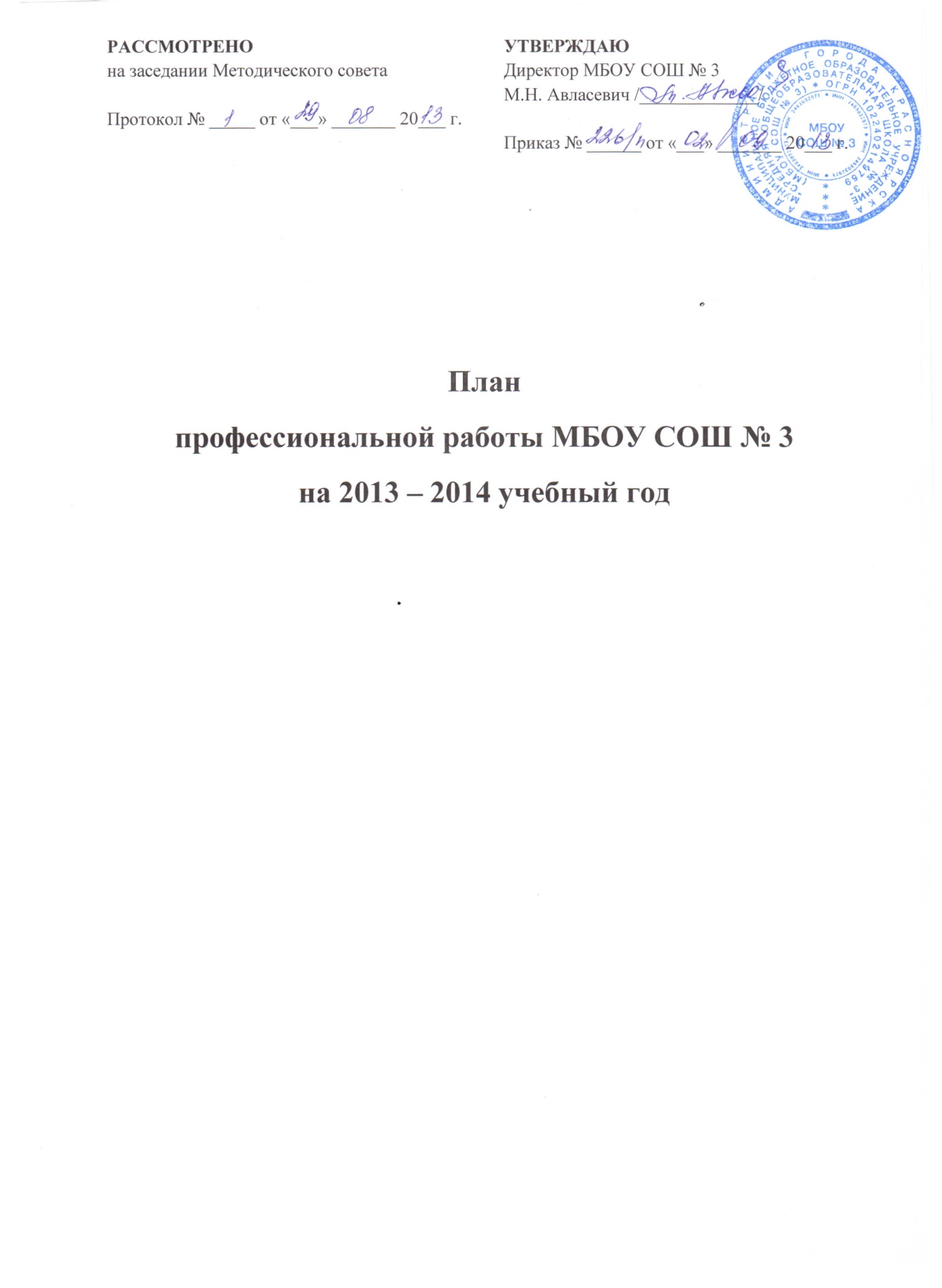 Пояснительная записка	Профессиональная ориентация школьников является важнейшей составляющей школьного образования. Теория и практика профориентации молодежи имеют почти столетнюю историю. За это время накоплен ценный опыт и множество методов работы. Несмотря на это проблема профессиональной ориентации подрастающего поколения остается актуальной во все времена, не прекращается научный и практический поиск, направленный на совершенствование подготовки молодежи к жизненному и профессиональному выбору. Это обусловлено социально – экономическими изменениями, происходящими в обществе, а также научными достижениями в области профориентации. 	В настоящее время поиск новых подходов в области профориентационной работы обусловлен спецификой сложившейся в стране ситуации. Рыночные отношения оказали свое определяющее воздействие и на школу. Школа как государственный институт выполняет предъявленный ей заказ. Если раньше государство было единственным заказчиком образовательных услуг и рынка труда, то на современном этапе развития появилось значительное количество других весомых и влиятельных заказчиков (родители, учебные заведения профессионального образования, представители общественных организаций, производства, экономики, бизнеса и др.) Работодатели предъявляют высокие требования к профессиональной компетентности работника. Компетентность специалиста сегодня предполагает, помимо собственно профессиональной технологической подготовки, ряд других компонентов (базисных квалификаций), имеющих в основном внепрофессиональный или надпрофессиональный характер, но в то же время необходимых каждому специалисту. Это самостоятельность, творческий подход к любому делу, умение постоянно учиться и обновлять свои знания, владение «сквозными» умениями: работа на компьютере, пользование базами и банком данных, понимание экономики бизнеса и др. Необходимо учитывать, что на смену монопрофессионализму приходит полипрофессионализм, поэтому нужно быть готовым к тому, что знаний и умений, полученных за период обучения в молодости, не хватит на всю трудовую жизнь. В современных условиях, бесспорно, требуется повышение качества образования школьников и его важнейшей составляющей – подготовки к социально – профессиональному самоопределению на новой качественной основе. Вопрос профессионального самоопределения начинает осознаваться учащимися в 14 – 15 лет. Для этого возраста данная проблема является насущной и актуальной. Старшие подростки стремятся разобраться в себе, оценить свои возможности в современном мире, в том числе и в профессиональном. Однако, по данным Центра социально – профессионального самоопределения молодежи, 50 % учащихся выбор профессионального будущего не связывают со своими реальными возможностями и потребностями рынка труда; 46 % учащихся ориентированы в выборе профессии на поддержку со стороны взрослых – родителей, родственников или знакомых; 67 % не имеют представления о научных основах выбора профессии, в том числе не владеют информацией о требованиях профессии к ее соискателю и умениями анализа своих возможностей в профессиональном выборе; 44 % учащихся не обеспечены сведениями о возможностях обучения по интересующей сфере труда. Лишь 10 – 15 % имеют твердые профессиональные намерения, примерно столько же вообще не задумываются о своих профессиональных планах. Около 70 % не имеют четкой позиции, сомневаются в своем выборе.	Следовательно, профессиональная ориентация учащихся – это действительно актуальная, серьезная проблема, которую необходимо решать совместными усилиями всех участников образовательного процесса.1. Содержание профориентационной работы2. Система профориентации обучающихся через урочную и внеурочную деятельность2.1. Создание системы диагностик, направленной на выявление склонностей и способностей обучающихся, анкетирование старшеклассников с целью изучения профессиональных намерений:а) диагностика интеллектуального развития:тест Равена, методика ГИТ (5 – 6 классы, 7 – 8 классы);методика ШТУР (9 – 11 классы);б) диагностика способности к обучению:методика «Интеллектуальная лабильность» (9 – 11 классы);в) диагностика профессиональной направленности (9 – 11 классы):тест Голланда «Выбор профессии»;методика «Определение направленности личности»;г) диагностика коммуникативных и организаторских способностей:методика КОС.д) сбор информации о профессиональных интересах и намерениях учащихся (9, 11 классы):методика «Карта интересов»;ДДО Климова Е. А.;2.2. Осуществление профориентации через систему обучения;2.3. Система общешкольных внеклассных мероприятий по профориентации обучающихся;2.4. Работа всех служб школы по профориентации обучающихся (администрация школы, учителя предметники, классные руководители, социальный педагог, педагог-психолог и др.);2.5. Оказание помощи родителям (законные представители) обучающихся по вопросам профессионального самоопределения детей.3. План профориентационной работы КлассыСодержание работы1– 4Формирование у младших школьников ценностного отношения к труду, понимания его роли в жизни человека и в обществе.Развитие интереса к учебно-познавательной деятельности, основанной на посильной практической включенности в различные ее виды, в том числе социальную, трудовую, игровую, исследовательскую, проектную.5 – 8Развитие у школьников личностного смысла в приобретении познавательного опыта и интереса к профессиональной деятельности; представления о собственных интересах и возможностях.Приобретение первоначального опыта в различных сферах социально-профессиональной практики: технике, искусстве, медицине, сельском хозяйстве, экономике и культуре.9 – 11Уточнение образовательного запроса в ходе курсов по выбору, курса «Технологии».Групповое и индивидуальное консультирование с целью формирования адекватного решения о выборе профиля обучения.Формирование образовательного запроса, соответствующего интересам и способностям, ценностным ориентациям обучающихсяСодержание деятельностиСодержание деятельностиДатаОтветственныйНормативно-правовое обеспечение мероприятий,направленных на организацию профессиональной  ориентации обучающихсяНормативно-правовое обеспечение мероприятий,направленных на организацию профессиональной  ориентации обучающихсяНормативно-правовое обеспечение мероприятий,направленных на организацию профессиональной  ориентации обучающихсяНормативно-правовое обеспечение мероприятий,направленных на организацию профессиональной  ориентации обучающихся1Разработка и утверждение распорядительной документации, регламентирующей профориентационную работу школы: • план работы школы по профориентации на учебный год;• назначении координатора (ответственного) по профориентационной работе;• положение о профориентационной работе в школе;Ежегодно сентябрьДиректор школы2Разработка и утверждение комплекса мер, планов работы, графиков, в т. ч. социально-психологического сопровождения обучающихся, методической работы с педагогическими работниками и др., направленных на профессиональную ориентацию обучающихся в соответствии с требованиями регионального рынка трудаЕжегодно сентябрьДиректор школы, заместители директора по УВР, ВР3Разработка плана совместной работы школы по профориентации с заинтересованными организациями и учреждениями (Центр занятости населения)Ежегодно сентябрь-октябрьДиректор школы, заместители директора по УВР, ВР4Заключение договоров о совместной деятельности по профориентации школьников с образовательными учреждениями начального, среднего профессионального образования, дополнительного образования детей и другими заинтересованными организациямиЕжегодно сентябрьДиректор школы5Включение в учебный план школы курса по выбору «Путь к профессии»Ежегодно (возможно изменение темы курса)Заместитель директора по УВР6Разработка и утверждение реализуемых в течение учебного года дополнительных образовательных программЕжегодно сентябрьЗаместитель директора по ВР7Подготовка плана профориентационной работы с обучающимися и их родителями на учебный годЕжегодно сентябрьЗаместитель директора по ВР8Обзор новинок методической литературы по профориентации, проведение в школьной библиотеке выставки книг «Человек и профессия»В течение годаШкольный библиотекарьОрганизационная работа в школеОрганизационная работа в школеОрганизационная работа в школеОрганизационная работа в школе1Проведение анализа результатов профориентационной работы за прошлый учебный год (вопросы трудоустройства и поступления в профессиональные учебные организации выпускников 9, 11 классов)Ежегодно сентябрьЗаместитель директора по УВР, классные руководители2Оформление и обновление стенда «Внутришкольная профилизация».В течение года Заместитель директора по УВР, школьный библиотекарь3Обеспечение школы документацией и методическими материалами по профориентацииВ течение года Заместители директора по УВР, ВР, психолог4Создание из числа старшеклассников группы профинформаторов для работы с младшими школьникамиСентябрь с 2013г. (далее ежегодно)Заместитель директора по ВР5Освещение вопросов профориентации в школьной газете «Минуточку!», радиогазете «Ботанический FM»В течение годаЗаместитель директора по ВРРабота с педагогическими кадрамиРабота с педагогическими кадрамиРабота с педагогическими кадрамиРабота с педагогическими кадрами1Разработать рекомендации классным руководителям по планированию профориентационной работы с учащимися различных возрастных групп.Октябрь-ноябрьЗам. директора по ВР и по УВР, психолог2Совещание при директоре по вопросам:• анализ трудоустройства и поступления в учреждения профессионального образования выпускников 9 и 11-х классовСентябрь  (далее ежегодно)Зам. директора по УВР3Организовать для педагогов и классных руководителей методические семинары и групповые консультации по теме «Теория и практика профориентационной работы»В течение года(по графику)Зам. директора по ВР и по УВР, психолог4Проведение заседаний методических советов и объединений педагогов с обсуждением вопросов методики профориентационной работы, обмен опытом ее проведения по темам:«Подготовка учащихся к осознанному выбору профессии»;«Система образования в России»;«Система профориентационной работы в городе и в школе»;«Методика профориентационной работы в различных возрастных группах»;«Психологическая и социальная обусловленность выбора выпускниками 9, 11-х классов профессии»;«Методические основы профориентации во внеклассной работе»;«Работа с учащимися в группах по интересам»;«Методы исследований психофизиологических особенностей учащихся, основы профконсультации»;«Методы работы с родителями о выборе профессии их детьми»;«Профориентация в процессе изучения основ наук».В течение года(по графику)Зам. директора по ВР и по УВР, психолог5Организовать для педагогов профконсультации по изучению личности школьника:«Изучение личностных особенностей и способностей учащихся»;«Изучение склонностей и интересов»;«Анализ готовности учащихся к выбору профессии»;«Изучение профессиональных намерений и планов учащихся»С октября в течение года по плану работы психологаПсихолог6Отчет учителей-предметников, классных руководителей о проделанной работе.Конец полугодия (ежегодно)Учителя-предметники, классные руководители, 7Подготовка рекомендаций классным руководителям по учету профессиональной направленности учащихся в педагогическом процессеС октябряв течение годаЗам. директора по ВР и по УВР, психолог8Организовать помощь в разработке классных часов в данном направленииВ течение годаЗам. директора по ВР9Координация деятельности учителей, психолога и других специалистов, решающих задачи профориентационной работы с учащимися.В течение годаЗам. директора по ВР и по УВРРабота с родителямиРабота с родителямиРабота с родителямиРабота с родителями1Родительское собрание «Роль семьи в правильном профессиональном самоопределении детей».Ноябрь 2012Зам. директора по ВР, психолог2Индивидуальные консультации родителей по вопросу выбора учащимися их будущих профессий.В течение года Зам. директора по ВР и по УВР, психолог3Организовать встречи учащихся с их родителями с представителями различных профессийВ течение годаЗам. директора по ВР и по УВР4Привлекать родителей к участию в проведении экскурсий учащихся на предприятия и в образовательные организации городаВ течение годаЗам. директора по ВР, классные руководители5Подготовка рекомендаций родителям по проблемам профориентации.В течение годаЗам. директора по ВР и по УВР, психолог6Организовать для родителей встречи со специалистами службы занятости населения. Встреча учащихся и их родителей с участием представителей образовательных организаций за «круглым столом». Тема беседы – «Выбираем свой путь»В течение годаДиректор школы, зам. директора по ВР и по УВРРабота с учащимисяРабота с учащимисяРабота с учащимисяРабота с учащимися1Предпрофильная подготовка по программе курса «Технология»В течение годаЗам. директора по УВР, учителя2Экскурсии на предприятия и в образовательные организации города В течение годаЗам. директора по ВР, классные руководители3Тестирование и анкетирование учащихся с целью выявления их профнаправленностиС октября в течение годаПсихолог4Выявление методом опроса проблем учащихся в плане профориентацииС октября в течение годаПсихолог5Классные часы (согласно возрастным особенностям) («Есть такая профессия – Родину защищать», «Гордое имя “Учитель”» и др.)В течение годаЗам. директора по ВР, классные руководители6Индивидуальные и групповые консультации учащихся.С октябряПсихолог7Проведение школьной недели профориентации, конкурсы, конференции, интеллектуальные игры, викторины, беседы, выставки и т.д.Со 2 полугодия 2013г. (далее ежегодно)Зам. директора по ВР, классные руководители, библиотекарь8Предметные недели  (по направлениям), олимпиада по курсу «Технология».по графикуЗам. директора по УВР, учителя- предметники9Встречи с представителями различных профессий.В течение годаЗам. директора по ВР10Организация участия в городских и краевых профориентационных мероприятиях и акциях, проводимых службой занятости населенияВ течение годаЗам. директора по ВР11Обеспечение участия выпускников в днях открытых дверей в образовательных организациях городаЗам. директора по ВР12Обеспечение участия обучающихся в работе ярмарки вакансий с целью знакомства с образовательными организациями и рынком труда Зам. директора по ВР13Организация тестирования, анкетирования и опроса обучающихся с целью выявления профнаправленностиС октября 2012Психолог14Обеспечение занятости обучающихся в работе трудовых отрядов Главы города, школьного оздоровительного пришкольного лагеря летние каникулыЗам. директора по ВР15Организация общественно-полезного труда обучающихся, как проба сил для выбора будущей профессии (общественные поручения и т.п.)В течение годаклассные руководители16Изучение читательских интересов школьников, обсуждение книг, имеющих профориентационное значениеВ течение годаШкольный библиотекарьРабота по формированию портфолио выпускников школы.Публичная защита портфолиоВ течение годаЗам. директора по УВР, ВР,классные руководители